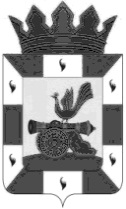 АДМИНИСТРАЦИЯ МУНИЦИПАЛЬНОГО ОБРАЗОВАНИЯ«СМОЛЕНСКИЙ РАЙОН» СМОЛЕНСКОЙ ОБЛАСТИП О С Т А Н О В Л Е Н И Еот 13.10.2022  № 1979В соответствии со статьей 78 Бюджетного кодекса Российской Федерации, постановлением Правительства Российской Федерации от 18.09.2020 № 1492 «Об общих требованиях к нормативным правовым актам, муниципальным правовым актам, регулирующим предоставление субсидий, в том числе грантов в форме субсидий, юридическим лицам, индивидуальным предпринимателям, а также физическим лицам – производителям товаров, работ, услуг», в целях реализации постановления Администрации муниципального образования «Смоленский район» Смоленской области от 30 декабря 2019 года № 1871 «Об утверждении муниципальной программы «Развитие сельскохозяйственного производства на территории муниципального образования «Смоленский район» Смоленской области на 2022 - 2024 годы», постановления Администрации муниципального образования «Смоленский район» Смоленской области от 13 октября 2022 года № 1978 «Об утверждении порядка предоставления из бюджета муниципального образования «Смоленский район» Смоленской области субсидий в рамках реализации муниципальной программы «Развитие сельскохозяйственного производства на территории муниципального образования «Смоленский район» Смоленской области на 2022 - 2024 годы»АДМИНИСТРАЦИЯ МУНИЦИПАЛЬНОГО ОБРАЗОВАНИЯ «СМОЛЕНСКИЙ РАЙОН»     СМОЛЕНСКОЙ     ОБЛАСТИ      ПОСТАНОВЛЯЕТ:1. Утвердить Порядок проведения конкурсного отбора заявок сельскохозяйственных товаропроизводителей, имеющих право на получение субсидий из бюджета муниципального образования «Смоленский район» Смоленской области согласно приложению.2. Настоящее постановление вступает в силу с момента опубликования в газете «Сельская правда».3. Контроль за исполнением настоящего постановления возложить на заместителя Главы муниципального образования – начальника отдела сельского хозяйства Администрации муниципального образования «Смоленский район» Смоленской области (Карамулина И.А.).Глава муниципального образования«Смоленский район» Смоленской области                                    О.Н. ПавлюченковаПриложение УТВЕРЖДЕН:Постановлением Администрации муниципального образования «Смоленский район» Смоленской областиот 13.10.2022 № 1979Порядок проведения конкурсного отбора заявок сельскохозяйственных товаропроизводителей, имеющих право на получение субсидий из бюджета муниципального образования «Смоленский район» Смоленской области1. Настоящий Порядок разработан в целях реализации постановления Администрации муниципального образования «Смоленский район» Смоленской области от 30 декабря 2019 года № 1871 «Об утверждении муниципальной программы «Развитие сельскохозяйственного производства на территории муниципального образования «Смоленский район» Смоленской области на 2022 - 2024 годы», постановления Администрации муниципального образования «Смоленский район» Смоленской области от 13 октября 2022 года № 1978 «Об утверждении порядка предоставления из бюджета муниципального образования «Смоленский район» Смоленской области субсидий в рамках реализации муниципальной программы «Развитие сельскохозяйственного производства на территории муниципального образования «Смоленский район» Смоленской области на 2022 - 2024 годы».Настоящий Порядок определяет правила проведения Администрацией муниципального образования «Смоленский район» Смоленской области (далее – Администрация) отбора заявок сельскохозяйственных товаропроизводителей, имеющих право на получение субсидий из бюджета муниципального образования «Смоленский район» Смоленской области, формы и сроки представления заявок на участие в отборе в соответствии с постановлением Администрации муниципального образования «Смоленский район» Смоленской области от 13 октября 2022 года № 1978 «Об утверждении порядка предоставления из бюджета муниципального образования «Смоленский район» Смоленской области субсидий в рамках реализации муниципальной программы «Развитие сельскохозяйственного производства на территории муниципального образования «Смоленский район» Смоленской области на 2022 - 2024 годы».2. Порядок проведения конкурсного отбора:2.1. Администрация не позднее, чем за 3 рабочих дня до даты начала приема заявок на отбор, размещает на своём официальном сайте в информационно-телекоммуникационной сети «Интернет» извещение о проведении отбора заявок (далее соответственно – сайт, извещение). Извещение должно содержать:- даты начала и окончания приема заявок;- время приема заявок;- адрес приема заявок;- контактный номер телефона, адрес электронной почты для получения консультаций по вопросам подготовки заявок.2.2. Период, в который могут быть поданы заявки, составляет 10 календарных дней со дня размещения объявления о проведении конкурсного отбора. Прием заявок начинается с первого рабочего дня, следующего за днем размещения объявления о проведении конкурсного отбора. 3. Администрация осуществляет прием и регистрацию заявок в порядке их поступления в интегрированной системе электронного документооборота в день представления заявки и прилагаемых к ней документов.4. Комиссия по рассмотрению и отбору заявок сельскохозяйственных товаропроизводителей, имеющих право на получение субсидий из бюджета муниципального образования «Смоленский район» Смоленской области (далее – Комиссия), в срок не позднее 7 календарных дней с даты окончания приема заявок, указанной в извещении, проводит анализ заявок, поступивших и зарегистрированных из Администрации, на предмет соответствия полноте представленных документов, условиям, критериям отбора.Дата, время и место заседания Комиссии назначаются председателем Комиссии (в его отсутствие – заместителем председателя комиссии). Секретарь Комиссии уведомляет членов Комиссии о дате, времени и месте проведения заседания Комиссии, обеспечивает ознакомление членов Комиссии с материалами, представляемыми для обсуждения на заседаниях Комиссии.Заседания Комиссии проводит ее председатель, а в случае его отсутствия – заместитель председателя Комиссии.Заседание Комиссии считается правомочным, если на нем присутствует не менее двух третей от общего числа ее членов.Решения Комиссии принимаются простым большинством голосов, присутствующих на заседании членов Комиссии. В случае равенства голосов решающим является голос председателя Комиссии.По итогам рассмотрения и отбора заявок Комиссия подписывает протокол по форме, согласно приложению. Протокол заседания Комиссии публикуется на сайте в течение 3 рабочих дней с даты его подписания.5. Решения комиссии могут быть обжалованы заинтересованными лицами в установленном законодательством порядке.6. Заявитель вправе отозвать заявку с приложенным пакетом документов, направив в Администрацию соответствующее уведомление.Заявка с прилагаемым пакетом документов считается отозванной со дня получения Администрацией вышеуказанного уведомления.7. Основаниями для отказа в прохождении отбора и предоставлении субсидии на проведение сезонных полевых работ являются:- несоответствие получателя субсидии категориям, условиям и (или) критериям отбора, указанным в пунктах 2, 5, 9 постановления Администрации муниципального образования «Смоленский район» Смоленской области 
от 13 октября 2022 года № 1978 «Об утверждении порядка предоставления из бюджета муниципального образования «Смоленский район» Смоленской области субсидий в рамках реализации муниципальной программы «Развитие сельскохозяйственного производства на территории муниципального образования «Смоленский район» Смоленской области на 2022 - 2024 годы» (далее – Порядок);- представление неполного пакета документов, указанных в пункте 10 Порядка;- недостоверность представленной информации заявителем;- исчерпание суммы средств бюджета муниципального образования «Смоленский район» Смоленской области, выделенных Администрации на перечисление субсидии в пределах бюджетных ассигнований, предусмотренных в Решении Смоленской районной Думы на текущий финансовый год, в результате удовлетворения ранее поданных заявок.Приложение 1к Порядку проведения конкурсного отбора заявок сельскохозяйственных товаропроизводителей, имеющих право на получение субсидий из бюджета муниципального образования «Смоленский район» Смоленской областиФормаПРОТОКОЛзаседания Комиссии по рассмотрению и отбору заявок сельскохозяйственных товаропроизводителей, имеющих право на получение субсидий из бюджета муниципального образования «Смоленский район» Смоленской области в рамках реализации муниципальной программы «Развитие сельскохозяйственного производства на территории муниципального образования «Смоленский район» Смоленской области на 2022-2024 годы»_____________________________________________________________________________________________                                                                                                                                                     (дата, время)Присутствовали: ______________________________________________________                              ______________________________________________________                              ______________________________________________________                              ______________________________________________________                              ______________________________________________________                              ______________________________________________________Повестка заседания:1) рассмотрение поступивших заявок сельскохозяйственных товаропроизводителей, имеющих право на получение субсидий из бюджета муниципального образования «Смоленский район» Смоленской области в рамках реализации муниципальной программы «Развитие сельскохозяйственного производства на территории муниципального образования «Смоленский район» Смоленской области на 2022-2024 годы»;2) отбор сельскохозяйственных товаропроизводителей, имеющих право на получение субсидий из бюджета муниципального образования «Смоленский район» Смоленской области в рамках реализации муниципальной программы «Развитие сельскохозяйственного производства на территории муниципального образования «Смоленский район» Смоленской области на 2022-2024 годы».Представлены заявки сельскохозяйственных товаропроизводителей:1.______________________2. ______________________3. ______________________…..Перечень документов, представленных на рассмотрение Комиссии:________________________________________________________________________________________________________________________________________________________________________________________________________________________________________________По итогам проверки документов, представленных сельскохозяйственными товаропроизводителями, имеющими право на получение субсидий из бюджета муниципального образования «Смоленский район» Смоленской области в рамках реализации муниципальной программы «Развитие сельскохозяйственного производства на территории муниципального образования «Смоленский район» Смоленской области на 2022-2024 годы»Решили:1) предоставить субсидию на проведение сезонных полевых работ в соответствии с постановлением Администрации муниципального образования «Смоленский район» Смоленской области от 13 октября 2022 года № 1978 «Об утверждении порядка предоставления из бюджета муниципального образования «Смоленский район» Смоленской области субсидий в рамках реализации муниципальной программы «Развитие сельскохозяйственного производства на территории муниципального образования «Смоленский район» Смоленской области на 2022 - 2024 годы» в пределах лимитов бюджетных обязательств, утвержденных на текущий финансовый год, следующим сельскохозяйственным товаропроизводителям, прошедшим отбор:2) отказать в предоставлении субсидии на проведение сезонных полевых работ в соответствии с постановлением Администрации муниципального образования «Смоленский район» Смоленской области от 13 октября 2022 года № 1978 «Об утверждении порядка предоставления из бюджета муниципального образования «Смоленский район» Смоленской области субсидий в рамках реализации муниципальной программы «Развитие сельскохозяйственного производства на территории муниципального образования «Смоленский район» Смоленской области на 2022 - 2024 годы» следующим сельскохозяйственным товаропроизводителям, не прошедшим отбор: Результаты голосования:«за» __ чел., «против» ___ чел., «воздержались» ___ чел.ДатаПодписи членов комиссии:Об утверждении порядка проведения конкурсного отбора заявок сельскохозяйственных товаропроизводителей, имеющих право на получение субсидий из бюджета муниципального образования «Смоленский район» Смоленской области Наименование сельскохозяйственного товаропроизводителяСумма субсидии, рублейНаименование сельскохозяйственного товаропроизводителяСумма субсидии, рублей